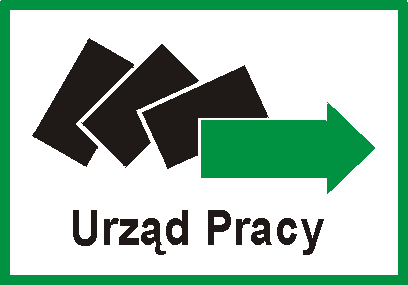 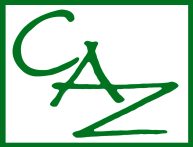 Powiatowy Urząd Pracy w Biłgoraju z dniem 03 września 2020 roku ogłasza nabór wniosków pracodawców o przyznanie środków z Krajowego Funduszu Szkoleniowego na sfinansowanie kosztów kształcenia ustawicznego pracowników / pracodawcy według poniższych założeń:Czas trwania naboru:03.09.2020r. – 30.09.2020r.Priorytety Ministra Rodziny Pracy i Polityki Społecznej wydatkowania limitu głównego w 2020r.:1)wsparcie kształcenia ustawicznego dla osób powracających na rynek pracy po przerwie związanej ze sprawowaniem opieki nad dzieckiem;  Priorytet adresowany jest do osób (matka, ojciec, opiekun prawny), które w ciągu jednego roku przed datą złożenia wniosku przez pracodawcę podjęły pracę 
u wnioskodawcy po przerwie spowodowanej sprawowaniem opieki nad dzieckiem.2)wsparcie kształcenia ustawicznego osób po 45 roku życia; (decyduje wiek osoby, która skorzysta z kształcenia ustawicznego w momencie składania wniosku przez pracodawcę).3)wsparcie zawodowego kształcenia ustawicznego w zidentyfikowanych 
w danym powiecie lub województwie zawodach deficytowych; Zawody deficytowe będą identyfikowane na podstawie Barometru Zawodów 2020 dla  powiatu  biłgorajskiego publikowanego na stronie http://barometrzawodow.pl/ . W 2020r. zawody deficytowe w powiecie biłgorajskim to: blacharze i lakiernicy samochodowi, dekarze i blacharze budowlani, diagności samochodowi, farmaceuci, fizjoterapeuci i masażyści, kierowcy autobusów, kierowcy samochodów ciężarowych i ciągników siodłowych, krawcy i pracownicy produkcji odzieży, lekarze, monterzy instalacji budowlanych, nauczyciele praktycznej nauki zawodu, nauczyciele przedmiotów zawodowych, nauczyciele przedszkoli, nauczyciele szkół specjalnych i oddziałów integracyjnych, pielęgniarki i położne, ratownicy medyczni, szefowie kuchni.W 2020r. zawody deficytowe w województwie lubelskim to: dekarze 
i blacharze budowlani, diagności samochodowi, elektrycy, elektromechanicy 
i elektromonterzy, fizjoterapeuci i masażyści, fryzjerzy, kierowcy autobusów, kierowcy samochodów ciężarowych i ciągników siodłowych, krawcy 
i pracownicy produkcji odzieży, kucharze, lekarze, mechanicy pojazdów samochodowych, monterzy instalacji budowlanych, nauczyciele praktycznej nauki zawodu, nauczyciele przedmiotów zawodowych, nauczyciele szkół specjalnych 
i oddziałów integracyjnych, operatorzy i mechanicy sprzętu do robót ziemnych, operatorzy obrabiarek skrawających, piekarze, pielęgniarki i położne, pracownicy ds. rachunkowości i księgowości, samodzielni księgowi, spawacze, szefowie kuchni.4)wsparcie kształcenia ustawicznego w związku z rozwojem w firmach technologii i zastosowaniem wprowadzonych przez firmy narzędzi pracy; 
Wnioskodawca powołujący się na ten priorytet powinien udowodnić/udokumentować, że w ciągu 1 roku przed złożeniem wniosku bądź w ciągu trzech miesięcy po jego złożeniu zostały/zostaną zakupione nowe maszyny 
i narzędzia bądź będą wdrożone nowe technologie  i systemy a pracownicy objęci kształceniem ustawicznym będą wykonywać nowe zadania związane 
z prowadzonymi/planowanymi do wprowadzenia zmianami oraz, że konieczne jest przeszkolenie w tym zakresie. Należy przez to rozumieć  technologie, maszyny czy rozwiązania nowe dla danego pracodawcy a nie dla całego rynku. Wnioskodawca winien dostarczyć na tę okoliczność dokument potwierdzający zakup maszyn, narzędzi lub inny dokument potwierdzający wdrożenie nowych technologii lub złożyć stosowne oświadczenie o planowaniu  takich działań 
w najbliższych 3 miesiącach. Pracodawca jest zobowiązany do złożenia oświadczenia, że pracownicy wskazani do szkolenia w ramach priorytetu 4  będą korzystać w pracy z nowych technologii i narzędzi pracy.5)wsparcie kształcenia ustawicznego w obszarach/branżach kluczowych dla rozwoju powiatu/województwa wskazanych w dokumentach strategicznych/planach rozwoju;Finansowaniu podlegać będą szkolenia w obszarach i branżach kluczowych dla rozwoju Województwa Lubelskiego zawartych w „Strategii Rozwoju Województwa Lubelskiego na lata 2014 -2020 ( z perspektywą do 2030 roku)”.6)wsparcie realizacji szkoleń dla instruktorów praktycznej nauki zawodu bądź osób mających zamiar podjąć się tego zajęcia, opiekunów praktyk zawodowych i opiekunów stażu uczniowskiego oraz szkoleń branżowych dla nauczycieli kształcenia zawodowego; Finansowaniu podlegają obowiązkowe szkolenia branżowe nauczycieli praktycznej nauki zawodu zatrudnionych w publicznych szkołach prowadzących kształcenie zawodowe oraz w publicznych placówkach kształcenia ustawicznego i w publicznych centrach kształcenia zawodowego – prowadzonych zarówno przez jednostki samorządu terytorialnego jak również przez osoby fizyczne i osoby prawne niebędące jednostkami samorządu terytorialnego. Formy kształcenia ustawicznego osobom, którym powierzono obowiązki instruktorów praktycznej nauki zawodu lub deklarujących chęć podjęcia się takiego zajęcia, opiekunów praktyk zawodowych i opiekunów stażu uczniowskiego ( pracodawców lub pracowników podmiotów przyjmujących uczniów na staż bądź osoby prowadzące indywidualne gospodarstwa rolne).7)wsparcie kształcenia ustawicznego pracowników zatrudnionych w podmiotach posiadających status przedsiębiorstwa społecznego, wskazanych na liście przedsiębiorstw społecznych prowadzonej przez MRPiPS, członków lub pracowników spółdzielni socjalnych lub pracowników Zakładów Aktywności Zawodowej.Środki KFS przeznaczone są na finansowanie działań:kursy i studia podyplomowe realizowane z inicjatywy pracodawcy lub
       za jego zgodą,       2)  egzaminy umożliwiające uzyskanie dokumentów potwierdzających
       nabycie umiejętności, kwalifikacji lub uprawnień zawodowych,  
3) badania lekarskie i/lub psychologiczne wymagane do podjęcia
       kształcenia lub pracy zawodowej po ukończonym kształceniu, 4) ubezpieczenie od następstw nieszczęśliwych wypadków w związku 
       z podjętym kształceniem. W roku 2020 Pracodawca może ubiegać się o środki KFS będące 
w dyspozycji Powiatowego Urzędu Pracy  na jedno szkolenie/jeden kierunek studiów  podyplomowych dla  każdego  z zatrudnionych pracowników.     Powyższa zasada nie obowiązuje w przypadku zaplanowania kształcenia 
na zawód deficytowy kierowca samochodów ciężarowych i ciągników  siodłowych lub kierowca autobusu.   W takim przypadku Pracodawca może ubiegać się  o dofinansowanie kosztów kursów niezbędnych do wykonywania zawodu kierowcy, tj. kursu prawa jazdy kat. C  lub E do posiadanego już C oraz kursu kwalifikacji wstępnej lub prawa jazdy kat. D oraz kursu kwalifikacji wstępnej na przewóz osób.Przy rozpatrywaniu wniosku Starosta uwzględnia:Zgodność dofinansowywanych działań  z  ustalonymi priorytetami wydatkowania środków KFS na dany rok;Zgodność kompetencji nabywanych przez uczestników kształcenia ustawicznego z potrzebami lokalnego lub regionalnego rynku pracy;Koszty usługi kształcenia ustawicznego wskazanej do sfinansowania ze środków KFS w porównaniu z kosztami podobnych usług dostępnych na rynku;Posiadanie przez  realizatora usługi kształcenia ustawicznego finansowanej ze środków KFS certyfikatów jakości oferowanych usług kształcenia ustawicznego;W przypadku kursów – posiadanie przez realizatora usługi kształcenia ustawicznego dokumentu, na podstawie którego prowadzi on pozaszkolne formy kształcenia ustawicznego;Plany dotyczące dalszego zatrudnienia osób, które będą objęte kształceniem ustawicznym finansowanym ze środków KFS;Możliwość sfinansowania ze środków KFS działań określonych we wniosku, z uwzględnieniem przyznanych limitów środków KFS na 2020r. Miejsce składania wniosków:Sekretariat Powiatowego Urzędu Pracy w Biłgoraju, pok. 101 / ul. Boh. Monte Cassino 38, 23 – 400 Biłgoraj.Sposób rozpatrywania wniosków:Rozpatrywane będą tylko kompletne i czytelnie wypełnione wnioski wraz ze wszystkimi załącznikami (dwa egzemplarze), złożone na obowiązujących drukach w trakcie trwania ogłoszonego naboru. 
W przypadku braku wymaganych załączników wniosek pozostawia się  bez rozpatrzenia, o czym Pracodawca zostanie poinformowany na piśmie.W przypadku,  gdy wniosek jest wypełniony oraz ma dołączone wszystkie wymagane załączniki, ale zawiera braki, omyłki lub informacje wymagające doprecyzowania   Urząd wyznacza Pracodawcy termin do jego poprawienia ( nie krótszy niż 7 dni i nie dłuższy niż 14 dni).W przypadku, gdy Pracodawca nie poprawi wniosku we wskazanym terminie, pozostaje on bez rozpatrzenia, o czym Urząd powiadamia Pracodawcę pisemnie.Kompletnie wypełniony wniosek  uwzględniający zasady przyznawania środków wraz ze wszystkimi wymaganymi załącznikami zaleca się złożyć co najmniej na 30 dni przed rozpoczęciem szkolenia, studiów podyplomowych lub egzaminu.Przyznanie dofinansowania kształcenia ustawicznego ze środków KFS nie jest świadczeniem obligatoryjnym i nie podlega procedurom odwoławczym.Uwagi:Szczegółowe zasady korzystania ze środków Krajowego Funduszu Szkoleniowego obowiązujące w Powiatowym Urzędzie Pracy 
w Biłgoraju w roku 2020, wniosek i wymagane załączniki dostępne są 
na stronie www.bilgoraj.praca.gov.pl w zakładce Urząd - dokumenty do pobrania. Informacje można uzyskać również w Centrum Aktywizacji Zawodowej,  stanowisko nr 9,10 tel. 84 685 00 27, 84 685 00 30.